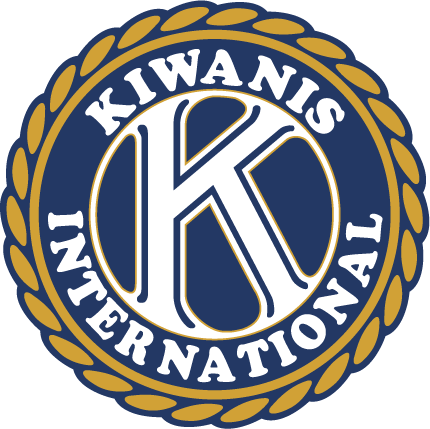 2023 Kiwanis Citizenship Award ApplicationAn award of $250 for outstanding community service will be presented to graduating seniors from Perry County Central High School, Hazard High School or Buckhorn High School.   Type or Print responses:1.  Name _____________________________________________________________________________________2.  Address:  __________________________________________________________________________________							City		State 		Zip3.  High School you are Attending:  _________________________________________ Current GPA: ___________4.  Describe your involvement in community events/activities including volunteer hours.  Attach another page if needed._____________________________________________________________________________________________5.  In your own words, explain briefly what citizenship is and how you can promote good citizenship.  Attach another page if needed._______________________________________________________________________________________________________________________________________________________________________________________________________________________________________________________________________________________6.   Where do you plan to attend college/university?_________________________________________________________________________________________________________________________________________________Applicants Signature						DateReturn completed application to Cynthia Cory, Perry Central HS, 305 Park Avenue, Hazard KY 41701 by April 7, 2023.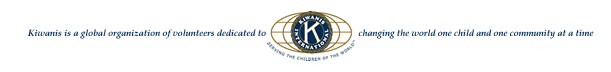 